Cultiver un lien épanouissantau fil du temps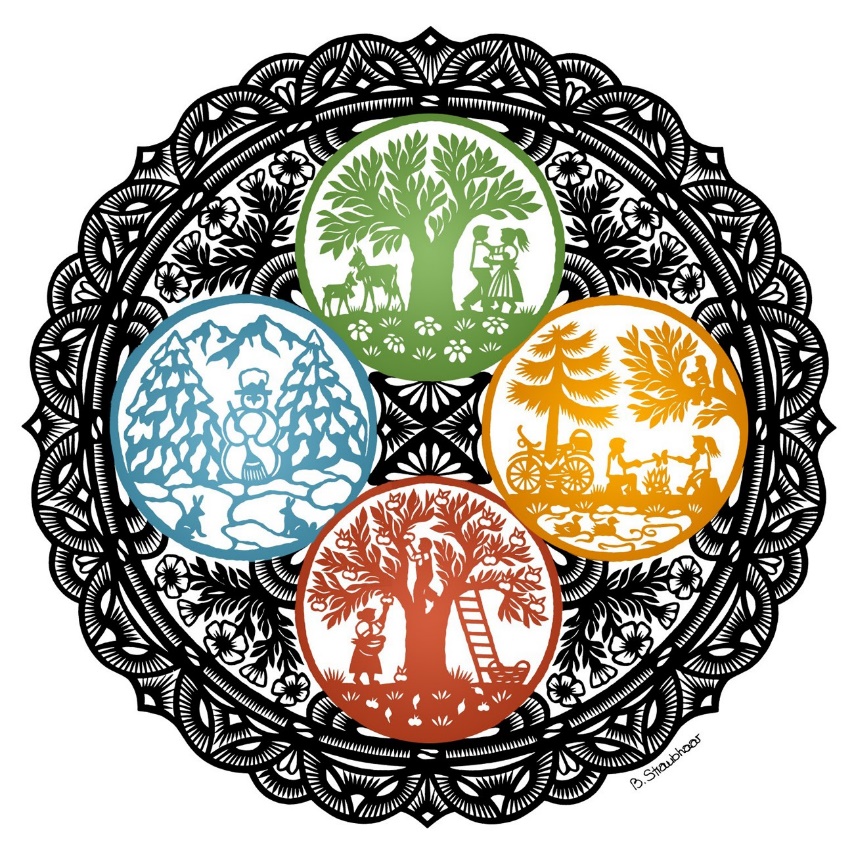 Ces soirées proposent d’approfondir votre relation de couple en pratiquant des dialogues Imago dans un cadre sécurisant. Elle s’adresse aux couples ayant une expérience des dialogues Imago au travers d’un stage de base ou d’une thérapie Imago. Dates et lieuLes mercredis soirs 20 mars, 17 avril et 29 mai 2024De 20h à 22h. La Bugnonnaz, Route de la Métraude 5, 1092 Belmont80.00 par couple par soiréeAnimateurs 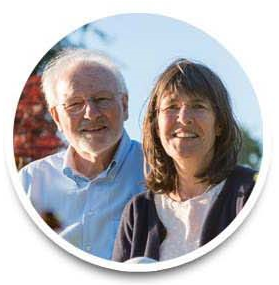 Annette Demaurex, thérapeute de couple Imago certifiéeClaude Gérard Demaurex, psychiatre-psychothérapeute FMH, thérapeute de coupleInscriptions  Annette 079 703 42 13 Claude 079 505 99 78  bugnonnaz@yahoo.fr